1.Результаты освоения курса внеурочной деятельности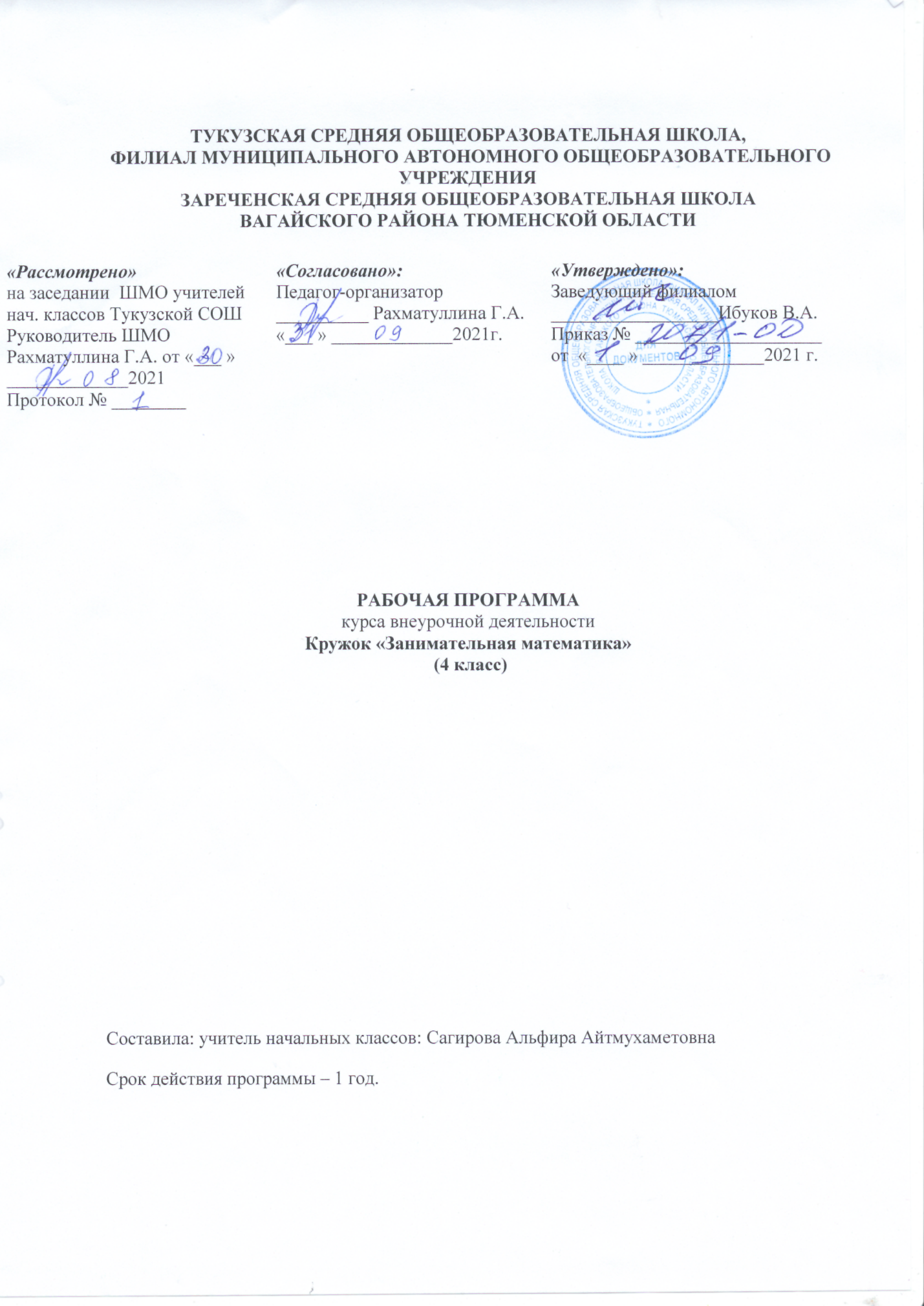 Личностными результаты: -развитие любознательности, сообразительности при выполнении разнообразных заданий проблемного и эвристического характера; -развитие внимательности, настойчивости, целеустремленности, умения преодолевать трудности – качеств весьма важных в практической деятельности любого человека; воспитание чувства справедливости, ответственности; -развитие самостоятельности суждений, независимости и нестандартности мышления. Метапредметные результаты:-Сравнивать разные приемы действий, выбирать удобные способы для выполнения конкретного задания. Моделировать в процессе совместного обсуждения алгоритм решения числового кроссворда; использовать его в ходе самостоятельной работы. -Применять изученные способы учебной работы и приёмы вычислений для работы с числовыми головоломками.-Анализировать правила игры. -Действовать в соответствии с заданными правилами. Включаться в групповую работу. Участвовать в обсуждении проблемных вопросов, высказывать собственное мнение и аргументировать его.  Выполнять пробное учебное действие, фиксировать индивидуальное затруднение в пробном действии. -Аргументировать свою позицию в коммуникации, учитывать разные мнения, использовать критерии для обоснования своего суждения. -Сопоставлять полученный результат с заданным условием. Контролировать свою деятельность: обнаруживать и исправлять ошибки. -Анализировать текст задачи: ориентироваться в тексте, выделять условие и вопрос, данные и искомые числа (величины). Искать и выбирать необходимую информацию, содержащуюся в тексте задачи, на рисунке или в таблице, для ответа на заданные вопросы. -Осуществлять развернутые действия контроля и самоконтроля: сравнивать построенную конструкцию с образцом и т. д.2.Содержание курса внеурочной деятельности с указанием форм организации и видов деятельности «Занимательная математика» направлено на воспитание интереса к предмету, развитию наблюдательности, геометрической зоркости, умения анализировать, догадываться, рассуждать, доказывать, умения решать учебную задачу творчески. Содержание может быть использовано для показа учащимся возможностей применения тех знаний и умений, которыми они овладевают на уроках математики. Программа предусматривает включение задач и заданий, трудность которых определяется не столько математическим содержанием, сколько новизной и необычностью математической ситуации. Это способствует появлению желания отказаться от образца, проявить самостоятельность, формированию умений работать в условиях поиска, развитию сообразительности, любознательности. В процессе выполнения заданий дети учатся видеть сходства и различия, замечать изменения, выявлять причины и характер этих изменений, на этой основе формулировать выводы. Совместное с учителем движение от вопроса к ответу – это возможность научить ученика рассуждать, сомневаться, задумываться, стараться и самому найти выход – ответ. Содержание курса отвечает требованию к организации внеурочной деятельности: соответствует курсу «Математика», не требует от учащихся дополнительных математических знаний. Тематика задач и заданий отражает реальные познавательные интересы детей, содержит полезную и любопытную информацию, интересные математические факты, способные дать простор воображению. Содержание занятий представляет собой введение в мир элементарной математики, а также расширенный углубленный вариант наиболее актуальных вопросов базового предмета – математика. Занятия должны содействовать развитию у детей математического образа мышления: краткости речи, умелому использованию символики, правильному применению математической терминологии и т.д. 3.Тематическое планированиеПриложение 1Календарно - тематическое планирование №ТемаПланФактКоличество часов1Интеллектуальная разминка.07.0912Числа-великаны.14.0913Мир занимательных задач.21.0914Кто что увидит?28.0915Римские цифры.05.1016Числовые головоломки.12.1017Секреты задач.19.1018В царстве смекалки.26.1019Математический марафон.09.11110-11«Спичечный» конструктор.16.11-23.11212Выбери маршрут.30.11113Интеллектуальная разминка.07.12114Математические фокусы.14.12115-17Занимательное моделирование.21.12-18.01318Математическая копилка.25.01119Какие слова спрятаны в таблице?01.02120«Математика — наш друг!»08.02121Решай, отгадывай, считай.15.02122-23В царстве смекалки.22.02-01.03224Числовые головоломки.15.03125-26Мир занимательных задач.22.03-05.04227Математические фокусы.12.04128-29Интеллектуальная разминка.19.04230Блиц - турнир по решению задач.26.04131Математическая копилка.03.05132Геометрические фигуры вокруг нас.10.05133Математический лабиринт.17.05134Математический праздник.24.051Итого: 34 ч.Итого: 34 ч.№ТемаПланФактКоличество часов1Интеллектуальная разминка.07.0912Числа-великаны.14.0913Мир занимательных задач.21.0914Кто что увидит?28.0915Римские цифры.05.1016Числовые головоломки.12.1017Секреты задач.19.1018В царстве смекалки.26.1019Математический марафон.09.11110-11«Спичечный» конструктор.16.11-23.11212Выбери маршрут.30.11113Интеллектуальная разминка.07.12114Математические фокусы.14.12115-17Занимательное моделирование.21.12-18.01318Математическая копилка.25.01119Какие слова спрятаны в таблице?01.02120«Математика — наш друг!»08.02121Решай, отгадывай, считай.15.02122-23В царстве смекалки.22.02-01.03224Числовые головоломки.15.03125-26Мир занимательных задач.22.03-05.04227Математические фокусы.12.04128-29Интеллектуальная разминка.19.04230Блиц - турнир по решению задач.26.04131Математическая копилка.03.05132Геометрические фигуры вокруг нас.10.05133Математический лабиринт.17.05134Математический праздник.24.051Итого: 34 ч.Итого: 34 ч.34